Vägledning offert			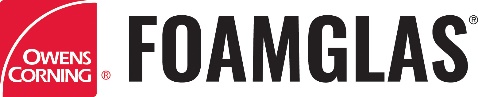 Denna guide är tänkt att hjälpa kund och Foamglas att sätta ett så exakt pris som möjligt under offertfasen. Specifika projektpriser föreligger naturligtvis först när det finns en godkänd läggningsplan.Prissättning utan läggningsplan:Om ett uppskattat pris önskas för ett projekt utan att det finns en utarbetad och godkänd läggningsplan från vår sida, är följande uppgifter nödvändiga och utgör underlag för ett beräknat pris.Projektnamn:                                                    .TAK/TERRASS:Area	(tak/terrass)__________ m2Finns det fall hos Foamglas eller finns detta i underlaget?Med fall     _____     Utan fall     _____    Vilken typ av underlag rör det sig om? Betong, TRP-plåt eller annat?Betong     _____     TRP-plåt     _____     Annat     _______________Genomsnittlig tjocklek    _____ mmVilken typ av Foamglas, T3+, T4+, S3 eller F?T3+    _____     T4+     _____     S3     _____     F   _____Rör det sig om kallimning eller används varmasfalt?Kallimning     _____     Varmasfalt _____ANNAT SYFTE (grundplatta/invändig isolering):Rör det sig om bottenplatta, lodrät beklädnad eller limning i undertak?Bottenplatta     _____     Lodrät     _____     Limning     _____		Area __________ m2Vilken typ av Foamglas, T3+, T4+, S3 eller F?T3+    _____     T4+     _____     S3     _____     F   _____Grundplatta – ska fogarna vara förseglade?Invändig isolering, vad utgör den avslutande ytan?Prissättning med läggningsplan:Är Foamglas bekanta med projektet och finns det redan från vår sida en utarbetad läggningsplan, bifogas naturligtvis denna med tillhörande projektpris.Om denna plan ännu inte har utarbetats, och om en sådan önskas, är det viktigt att vi får oss tillsänt gällande takplan, DWG, med tydlig uppgift om area, fallinjer samt placering av brunnar eller annan dränering, samt samma uppgifter som ovan.Utarbetandet av dessa planer ska dock noggrant införlivas i planeringen, eftersom det oftast tar upp till två veckor att rita dessa, skicka dem och få dem godkända.Om det skulle finnas frågetecken kring konstruktioner, läggningar eller materialval i projektmaterialet, är vi naturligtvis alltid intresserade av en dialog om detta.Med vänlig hälsningFoamglas NordicOvanstående skickas till:Försäljning / teknik – SYD – Björn Ask, bjorn.ask@owenscorning.comFörsäljning / teknik – VÄST – Hans Persson. hans.persson@owenscorning.comFörsäljning / teknik – NORR & MÄLARDALEN – Rickard Norenheim, rickard.norenheim@owenscorning.comFörsäljning / teknik – NORR & MÄLARDALEN – Anders Darnell, anders.darnell@owenscorning.com